FLYNN SELF SERVICE PORTAL - REFERENCE GUIDESN Self Service Portal Link (Compatible w/ tablet and mobile device) https://flynnprod.service-now.com/sp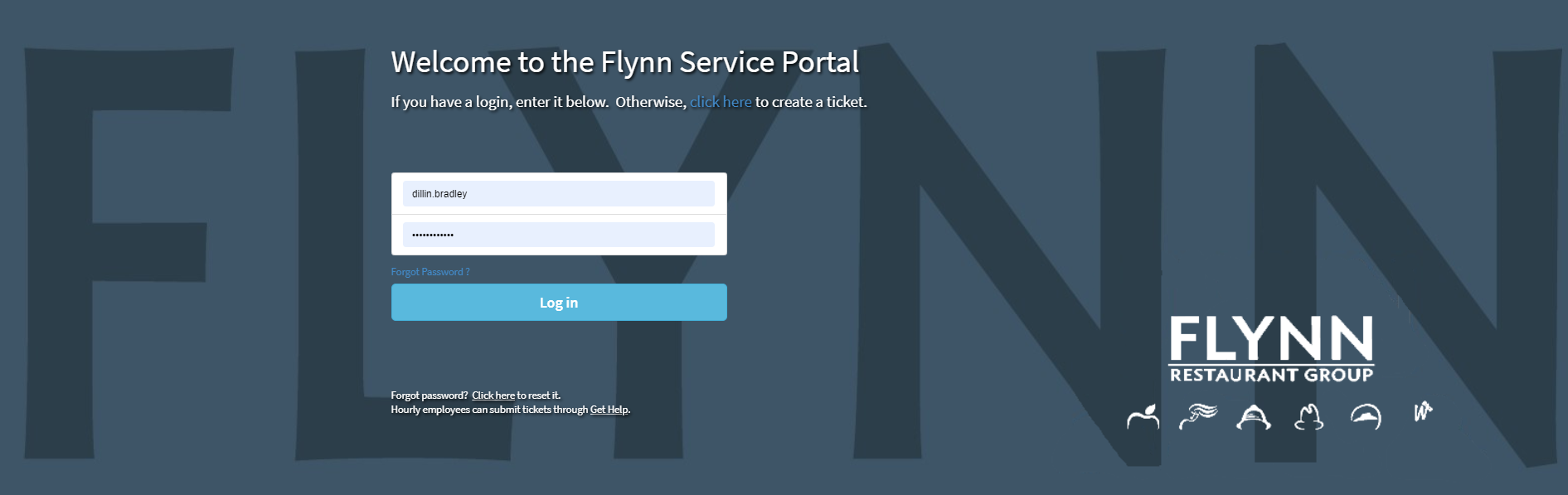 • If you need to reset your Self-Service Portal password, click on the forgot password link on the main landing page (shown above) For Cafés/Stores, this will be your stores email address* For security purposes, when a manager is transferred or terminated from your location, please reset the Self Service Portal password. The new password will need to be shared with your managers.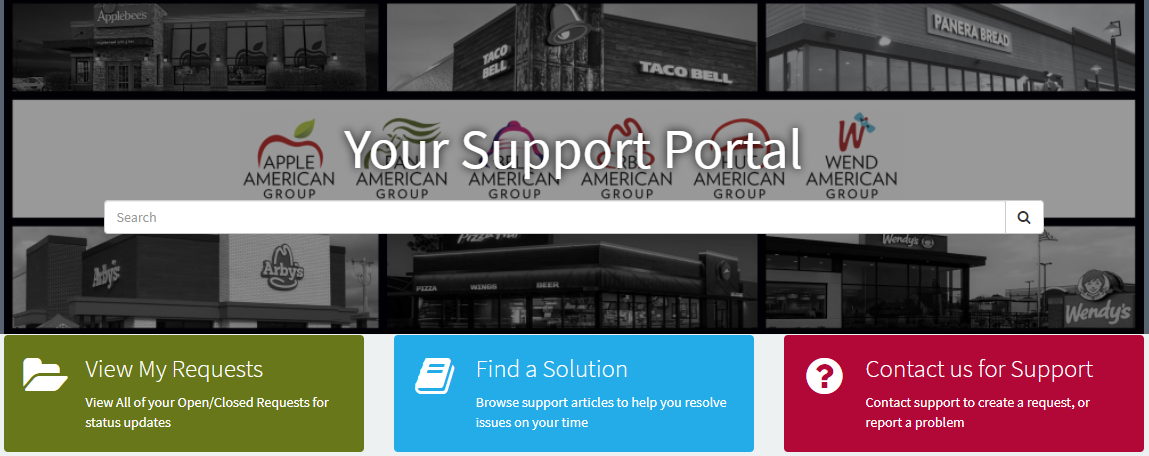 General Navigation•	View My Requests – View Your Open/Closed Requests•	Find a Solution – Search Our Knowledge Base for Self Help documents to resolve any issues•	Contact us for Support – Contact the Flynn Support Teams for assistance Support Types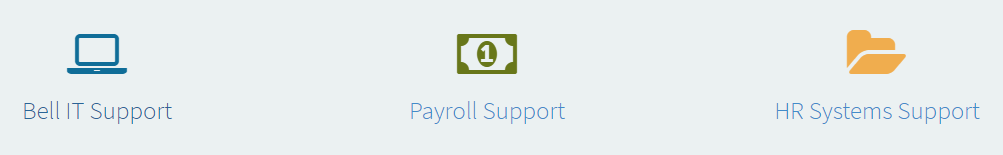 IT Support – This will Show Common Issues, as well as an Unlisted Issue option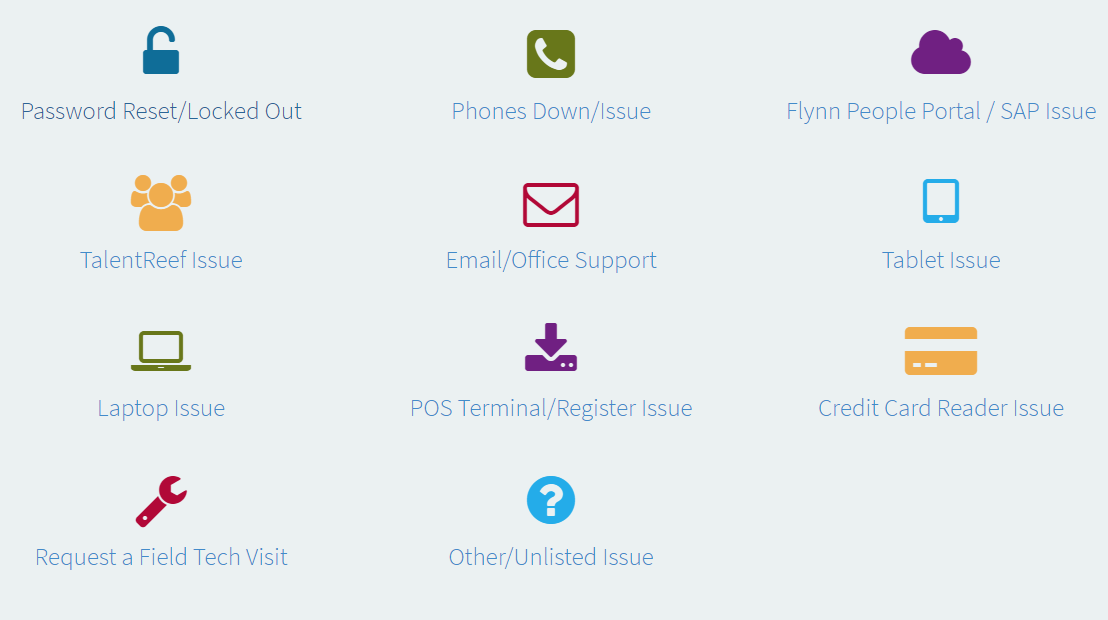 Payroll Support - This will Show Common Issues, as well as an Individual Inquiry option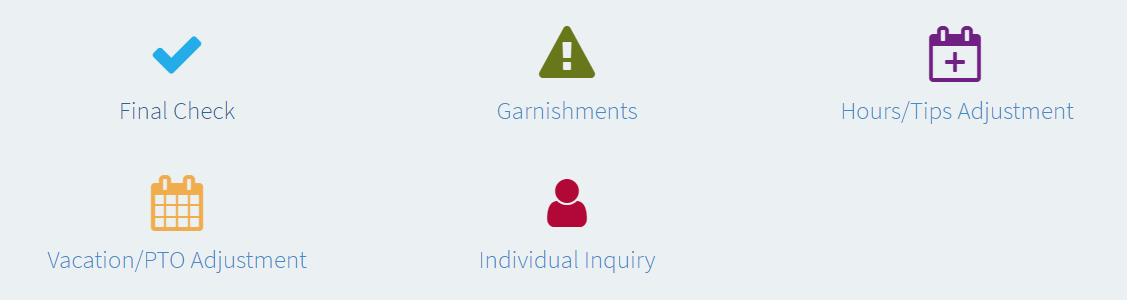 HR Systems Support - This will Show Common Issues and an Other HR Systems Inquiry option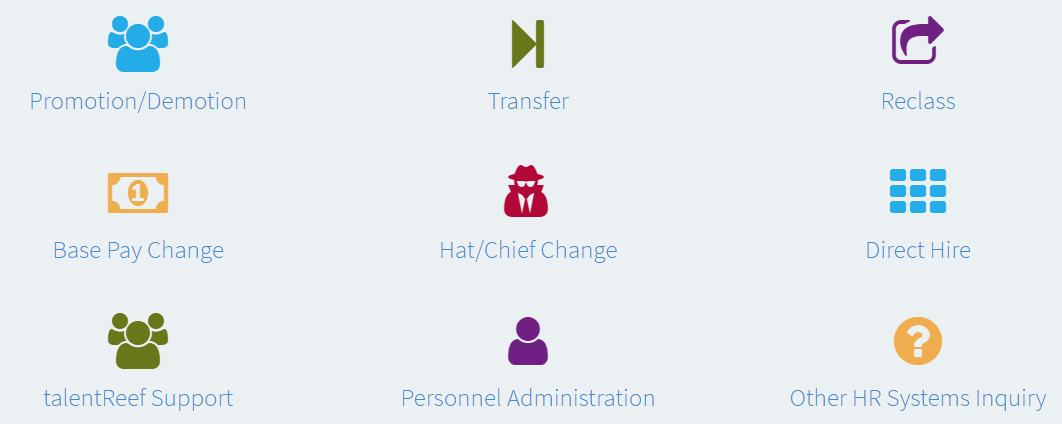 Other NavigationAnnouncements – Any Important announcementsMy Surveys – Open Surveys awaiting your feedback!Equipment Requests – Open Requests for New/Replacement EquipmentIssue Reports – Reporting to show your current existing Issue Requests (For AD’s and DO’s, you will be able to see your Area/Market)Resources – Who to Contact ListsTop Rate Articles – 5 of the top-rated Self-Help Articles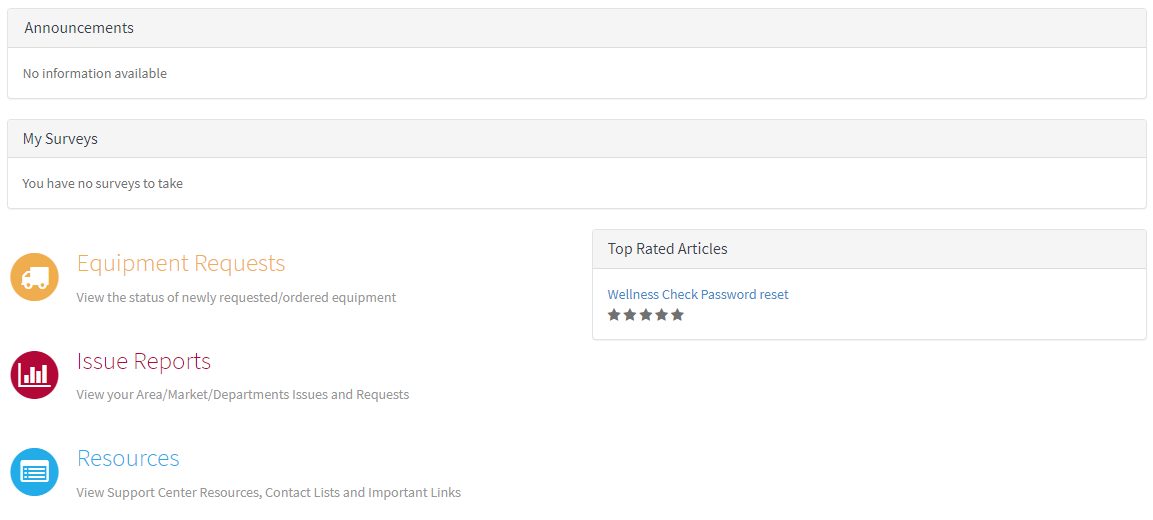 